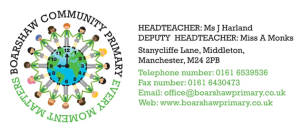 Boarshaw Community Primary SchoolEvery Moment Matters Foundation Subject - MusicSubject Leader Action PlanSubjectSubject leaderAcademic yearMusicBretany Plant2022-2023Objective(Taken from self-evaluation)Success criteriaActions (who)TimescaleResources/trainingCostMonitoringNote when actioned & howTo provide opportunities for music across the school.One music lesson a week minimum (or equivalent) that covers all aspects of the NC (all teachers)All TeachersFollow Charanga music schemeAudit of instruments and other resources.2021-2022Charanga Music scheme.School instruments£195 + VAT£0To ensure pupils are engaged in music lessons.Children are active and happy to participate in music lessons.Pupil voice surveys.Performances.Evaluations and reflections of music lessons by all teachers.Displays of children’s work shared in school.Videos and pictures shared by all staff.Observations of practice (Bretany Plant)2021-2022Printed surveys. Lesson time evaluationsiPads for pictures/videos£0To share ideas about teaching and good practice.Teachers to have their own ideas about what is working well/what could be improved during music lessons.Staff meetings (Bretany Plant) to be attended by all teachers.Videos and pictures shared by all staff.Displays of children’s work shared in school.2021-2022Staff meeting time.iPads for pictures/videos£0Develop subject leadership in music.Effective leadership of music across the school.Bretany PlantCreate a subject leader folder.Develop the music policy.2021-2022Attend subject leadership meetings for music.Act as group chair in leadership meetings. Collaborate with SLT for support/guidance.Music Subject Leader folder. £0Lower KS2 to be given opportunities to learn to play and instrument and read music. Y4 to be given opportunities to have music lessons via the music service. Y3 to learn the recorder. Bretany PlantJackie HarlandThe music service 40 week programme consisting of 1hr sessions per Y4 class.Y3 children to be able to play the recorder and read some sight music.Observations of practice (Bretany Plant)2021-2022Y4 lessons £42 per hour per week (40 weeks)2x class sets of recorders £240Music books £50Evaluation(What has been the impact on children?)